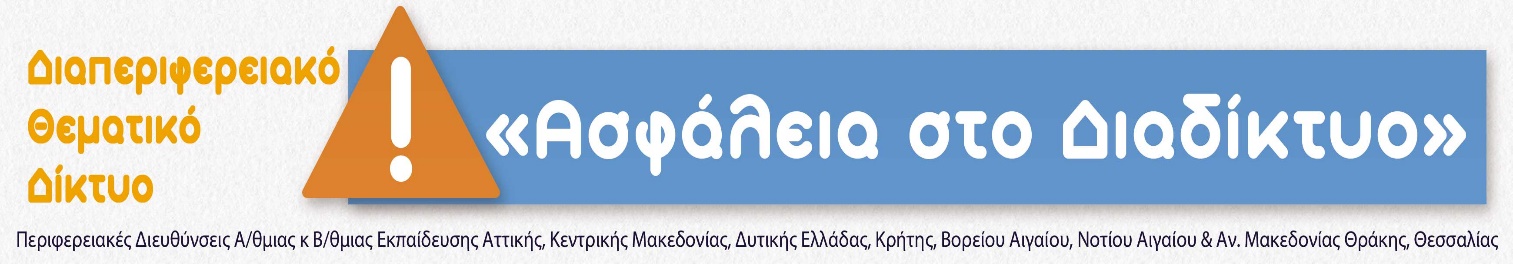 Συνάντηση Πρεσβευτών Δημοτικής και Δευτεροβάθμιας ΕκπαίδευσηςΠροσκαλούμε τις Συμβούλους Εκπαίδευσης Δημοτικής και Δευτεροβάθμιας(Πρεσβευτές του Διαπεριφερειακού Θεματικού Δικτύου Ασφάλεια στο Διαδίκτυο)Σε επιμορφωτική συνάντηση συνεργασίας τηνΠαρασκευή 22 Μαρτίου 2024 και ώρα 18.30, μέσω Webex, στη διεύθυνσηhttps://minedu-secondary.webex.com/meet/papadakisΣτη συνάντηση θα συζητηθούν τρόποι υποστήριξης των σχολικών μονάδων Δημοτικής κ Δευτεροβάθμιας εκπαίδευσης στο πλαίσιο λειτουργίας του Δικτύου, το σχολικό έτος 2023-24 και τρόποι υποστήριξης και υλοποίησης δράσεων από τους Πρεσβευτές κ Απόστολο Παρασκευά και Σπυρίδων ΠαπαδάκηΕκ μέρους του ΔικτύουΑπόστολος Παρασκευάς – Σπυρίδων Παπαδάκης